Title: Design and Characterization of a New H-C Passive Micromixer up to Reynolds Number 100Authors:Vladimir ViktorovEmail: vladimir.viktorov@polito.itTel: +39 0110906950Md Readul MahmudEmail: md.mahmud@polito.itTel: +39 0110905921Carmen VisconteEmail: carmen.visconte@polito.itTel: +39 01106925Address:Department of Mechanical and Aerospace Engineering (DIMEAS)Politecnico di Torino, Corso Duca degli Abruzzi, 24 – 10129, Turin, ItalyFax: +39 011 090 6999Authors’ version (final draft post-refereeing)In press in:Chemical Engineering Research and Design, Accepted 7 December 2015http://dx.doi.org/10.1016/j.cherd.2015.12.005 AbstractIn this study, a new passive ‘H-C’ micromixer based on the split and recombine (SAR) principle is presented. The design phase was supported by a preliminary numerical analysis of the flow patterns inside the channel to quickly obtain a general idea of mixing of fluids from the distribution of path lines. Then mixing efficiency and pressure drop were investigated numerically as well as experimentally for Reynolds numbers in the range1 to 100. At the same time, two known SAR mixers, the Chain and the Tear-drop, were examined to have a point of reference for comparison. Results show that the mixing efficiency of the Tear-drop mixer is good except at the middle range of Reynolds numbers and its pressure drop is high; conversely, the Chain mixer has moderate pressure drop but relatively low mixing efficiency at low and middle range of Reynolds numbers. The H-C mixer shows an almost flat mixing characteristic over the whole range of Reynolds numbers examined; mixing efficiency is higher than 90%. Furthermore, pressure drop within the H-C micromixer, i.e. its energy requirement, is significantly less than that of the Chain and the Tear-drop mixers at the same flow rate.Keywords— CFD, Micromixing, Passive micromixer, Pressure drop, SARIntroductionNowadays micromixers are key components for mixing in a microfluidic system (Liu et al., 2013) and their potential application is increasing every day. Scientists from a variety of disciplines, such as chemistry, biology, medicine, food and genetic engineering, find microfluidic attractive because of a wide range of benefits including their low cost, fast reaction time, portability, rapid heat and mass transfer, low energy requirement, and multiplicity of design (Jeon and Shin, 2009; Nguyen and Wu, 2005; Scherr et al., 2012). In principle, the mixing of two or more different fluids depends on convection and diffusion. Mixing within microfluidic devices, typically working at low Reynolds numbers, is heavily dependent on molecular diffusion (Liu et al., 2013). Therefore, full mixing of two fluids conveyed in a simple channel normally needs long time and long channel length (Lee and Lee, 2008). Different strategies have been developed to decrease the mixing length and the mixing time, whereby micromixers can be classified into two broad categories: active and passive (Hessel et al., 2005; The et al., 2015). Active micromixers require an external actuation, such as periodic variation of pumping, electrokinetic instability, acoustically induced vibration, electrowetting induced merging of droplets, magneto-hydrodynamic action, small impellers, piezoelectrically vibrating membrane or integrated micro valves and pumps (Bhagat and Papautsky, 2008), which makes the fabrication and the cleaning processes more complex (Hossain and Kim, 2015). In contrast, passive mixers use the flow energy to create multi-lamellae structures, which are stretched and recombined to promote mixing by diffusion (Falk and Commenge, 2010). Passive mixers are a popular choice over active mixers in chemical and biological applications since active mixing mechanisms can damage biological fluids (Capretto et al., 2011).Mixing of fluids in a passive micromixer is generally founded on some main basic principles: a) parallel lamination, which is used in basic T-mixer and Y-mixer  (Ismagilov et al., 2000; Kamholz et al., 1999; Kamholz and Yager, 2002; Wong et al., 2004; Sullivan et al., 2007; Swickrath et al., 2009), in mixers with different geometries: zig-zag, square-wave, rhombic, bifurcation, interdigital, chessboard, circular (Cha et al., 2006; Erbacher et al., 1999; Lin et al., 2005; Lob et al., 2004), and in serial multi-stage and multi layer mixers (Munson and Yager, 2004; Tofteberg et al., 2010); b) chaotic advection due to eddy formation, stretching and folding  (Du et al., 2010; Malecha et al., 2009; Nguyen et al., 2008; Shih et al., 2008; Wong et al., 2003; Xu et al., 2011); c) injection: the micromixer splits the solute flow into many streams and injects them into solvent flows (Gunther et al., 2005; Johnson et al., 2002; Knight et al., 1998); d) droplet generation: droplets are formed to reduce the mixing path and to enhance fluid mixing inside the droplets themselves, thanks to the internal flow field (Handique and Burns, 2001; Hosokawa et al., 1999; Song et al., 2003); e) split and recombine (SAR) principle. In an ideal SAR mixer the stream is divided into two or more sub streams in each element of the mixer; these sub streams are folded or guided over each other and recombined in horizontal and vertical planes. A multilaminated flow with an increased interfacial area between stream components is obtained by repeated applications (Carrier et al., 2013; Lee et al., 2006).It is evident from the literature that micromixers based on the SAR principle offer better mixing efficiency over other types of passive micromixers at low Reynolds numbers, even if they show high-pressure drop due to their complex three-dimensional structure. Developing smart geometries with acceptable pressure drop that ensure good mixing performance over the widest possible range of Reynolds numbers is the current focus.An σ-shaped static mixer with split and inverse recombination process for low Reynolds numbers was presented in (Ohkawa et al., 2008); the number of mixing elements required for a complete mixing increases with Reynolds numbers. Other authors (Lee and Lee, 2008) described three SAR micromixers based on chaotic advection working at relatively high Reynolds numbers. These mixers had complex structure despite their good mixing performance. A SAR µ-reactor designed to mix fluids at Reynolds numbers from 0.01 to 100 was illustrated in (Fang and Yang, 2009). The SAR µ-reactor showed excellent mixing efficiency for high viscous fluids but its pressure drop was too high. In this paper a novel passive H-C micromixer based on the SAR principle was designed and investigated experimentally as well as numerically to find out mixing efficiency and pressure drop at Reynolds numbers up to 100. The performance of the new micromixer was compared to those of two well-known SAR mixers, the Chain and the Tear-drop, to have a reference point. The basic idea and design of a Tear-drop mixer was presented in (Chen et al., 2009); a slightly modified version of the Tear-drop micromixer consisting of plate symmetrical modules was constructed and presented in (Nimafar et al., 2012). The basic idea of a Chain mixer with different geometries was presented in (Viktorov and Nimafar, 2013).Micromixer design and fabricationPrototypes of the H-C, the Tear-drop and the Chain mixers, each of which was made up of four identical elements connected in series, were micromilled in polycarbonate by a computer numerical control (CNC) Milling and Engraving Machine P20 S, KUHLMANN (Germany) at I.T.D. sas di Borgna Daniela e Borgna Eugenio & C. (Turin, Italy). The prototypes were made up by overlapping and then clamping a central lamina and two covers, one of which was  provided by two entrances and one exit port, as shown in figure 1. 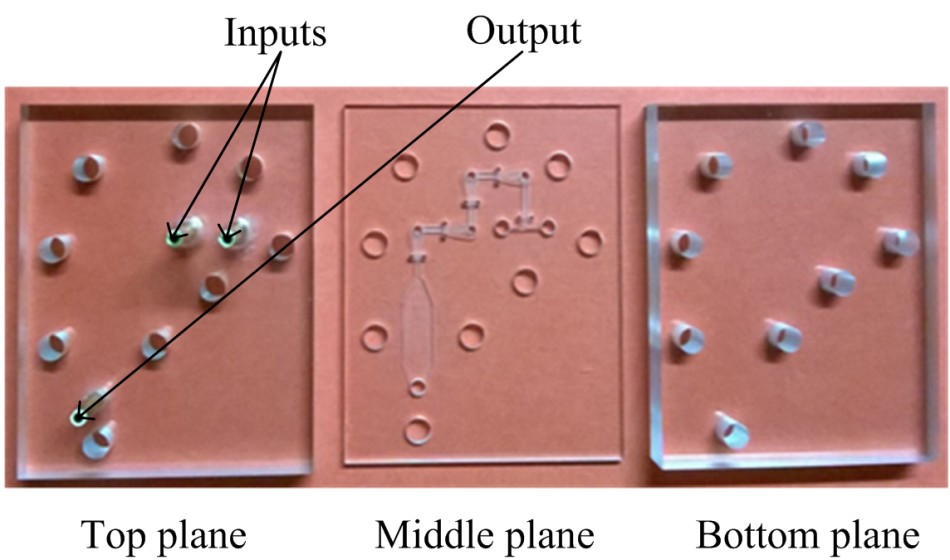 Figure 1: Prototype of the H-C micromixerChain and Tear-drop mixersFigure 2 shows some significant dimensions of the Chain and the Tear-drop mixers. As shown, in the case of the Chain mixer, the width of the mixing channel varies from 0.4 to 0.6 mm, while its depth is 0.4 mm. The mixing channel of the Tear-drop micromixer is 0.4 mm deep and 0.4 mm wide; the connecting cylindrical pipe is 1.2 mm long.Figure 2: 3D design of (a) the Chain and (b) the Tear-drop micromixers (all dimensions are in mm)Figure 3: Design of the H-C micromixer (all dimensions are in mm)H-C MixerA new micromixer, denoted as the H-C mixer and based on the SAR principle, was designed. It is basically a modified version of the Chain mixer, whose main working principle is to make 90º rotation of the flow, folding the stream and then splitting and recombining it. Figure 3 shows the new design with an H-shaped module added at the end of each element to make the fluid flow closer to an ideal plug-flow. This module, in fact, is able to move the fluid particles placed at the center of the upstream Chain module towards the wall of the downstream rectangular channel. Therefore, the fluid particles that, according to the laminar parabolic velocity profile, initially have the highest velocity are then slowed down and vice versa. This mechanism is expected to improve the performance of the mixer at the mid-range of Reynolds numbers, where there is a shorter residence time for the fluid particles to diffuse and secondary flows are not still intense enough to enhance mixing.  For a better understanding, figure 3(c) offers a simplified representation of the SAR mechanism inside the H-C mixer. The two fluids (black and white) meet at the rectangular channel of segment 2, flow side by side along segment 4 and enter the first Chain module through a vertical cylindrical channel (segment 5, +Z flow direction). In segment 6, a three-layer flow is formed: the black fluid flows against the walls while the white fluid flows in the central part of the channel. At the end of the Chain module, the white fluid impinges on the upper wall of the splitting channel and then flows along it. Thus, a two-layer flow enters the H-shape module through the circular connecting channels of segment 7. At the exit of the H-shape module the black and white fluids flow as layers stratified along the Z-direction in segment 8 (see cross-section A-A). Finally, the flow enters the second Chain module through the vertical cylindrical channel 9 and the process is repeated. The splitting, recombination and rotation processes cause the formation of a large number of different vertical and horizontal layers, which highly increases the contact area between fluids; therefore, mixing is improved significantly.Materials and experimental setupThe experimental setup used for this investigation is shown in figure 4. A syringe pump (KDS 210 series, KD Scientific; flow rate range from 0.1 μl h-1 to 506 ml h-1) and two glass syringes (Tomopal Inc., Sacramento, USA) were used to individually supply distilled water and a commercial blue liquid dye (REBECCHI F.LLI VALTREBBIA, Rivergaro, Italy) through the inlets of the micromixer at the same flow rate. A high-speed image-acquainting microscope (Veho model VMS-004D-400x USB) was used to capture images of the prototype.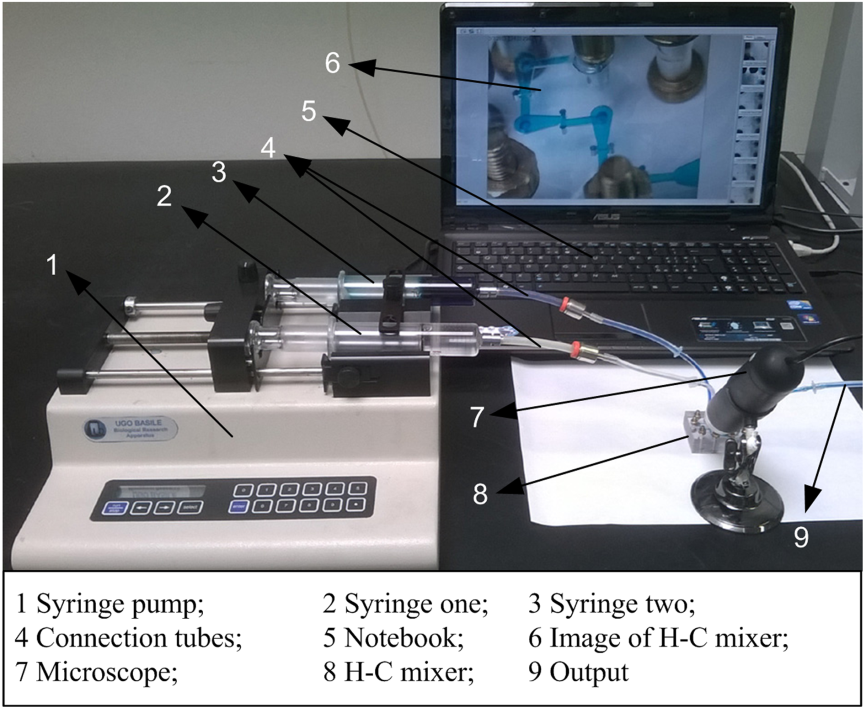 Figure 4: Experimental setupExperimental procedureBefore experiments, equipments were always cleaned and dried; all tests were performed at room temperature (25° C). The syringe pump was always started at least one minute before each test to ensure a steady flow. Reynolds numbers (Re) were calculated using equation (1) where ρ is the fluid density, v is the fluid velocity evaluated at the rectangular channel just after the inlets, where the fluids meet each other for the first time, µ is the fluid dynamic viscosity, l is the characteristic linear dimension of the channel, Q is the flow rate of fluid, h and w are the depth and width of the channel, respectively. According to (Stone H.A, 2007), the minimum dimension of the channel cross section, i.e. the depth h (0.4 mm for all mixers), was used in this study as characteristic linear dimension l. Figure 5 shows the Chain, the Tear-drop and the H-C mixers after filling with fluids in the experiment at Re = 1; A and B represent the two inputs of the micromixers.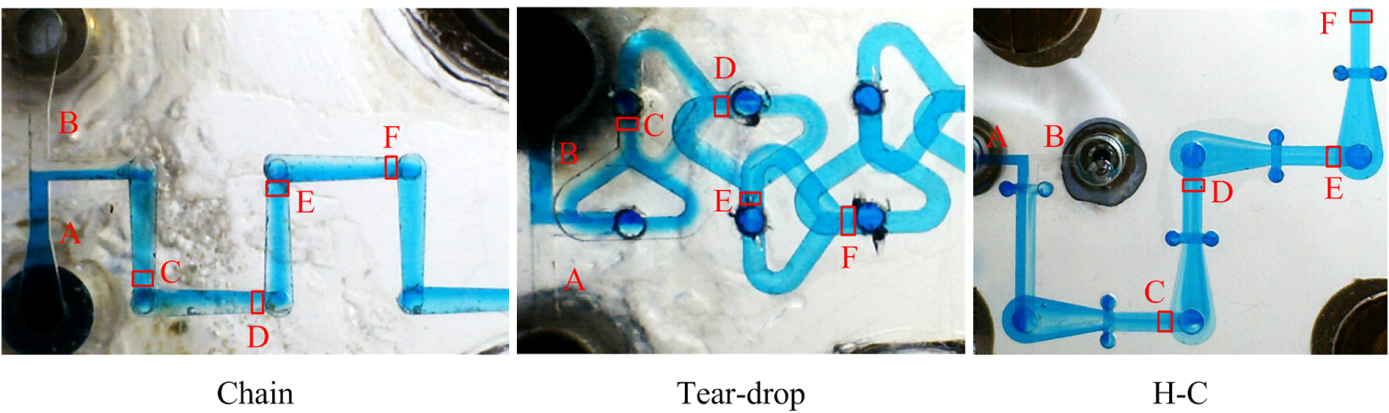 Figure 5: Micromixers after filling with fluids at Re = 1At first, a calibration was carried out at four target areas, denoted as C, D, E, and F in figure 5, near to the exit of each element of the mixer; in this way, problems related to dissimilarities in lighting could be overcome. Using a syringe, the micromixer was filled with a mixture of blue liquid dye and water at known concentrations, from 0 up to 100%. Images of the bottom side of the prototype were captured by the microscope. The related color images were then converted into grey-scale images and post-processed by a custom made Matlab code; in particular, an average value of the grey intensity distribution inside each image of the target area was picked up. In this way it was possible to associate mixture concentration values to grey intensities of image; a linear relationship was found out, as shown in figure 6.Subsequently, the programmable syringe pump was used to supply water and blue liquid dye into two inlet ports of the micromixer at the same flow-rate. The values of flow rate corresponding to the desired Reynolds numbers were set digitally. It must be noted that calibration and experiment were carried out under the same operating conditions, such as prototype position and lighting. For each flow-rate value, i.e. for each Reynolds number, an image of the bottom side of the prototype including the fluid path from the entrance area to the end of the microchannel was captured; all tests were carried out at Reynolds numbers ranging from 1 to 100. Then colored images were converted into grey-scale and post-processed by another custom made Matlab code. From each main image, four cropped images of the fluid at the four target areas were taken. The grey level distribution associated at each pixel of the image was then converted into a concentration distribution by means of the calibration curve previously obtained. Finally, the standard deviation of mass fraction of blue dye at each target area was worked out as an index of homogeneity of the mixture. Tests were carried out following the same procedure on all the mixers to evaluate mixture quality at each element.Pressure drop between the inputs and the output of the microchannel was measured using a digital pressure gauge (Digibar, Hottinger Baldwin Messtechnik, Darmstadt, Germany). The measuring range of the pressure gauge is from 0 to500 mbar with a sensitivity of 0.5 mbar.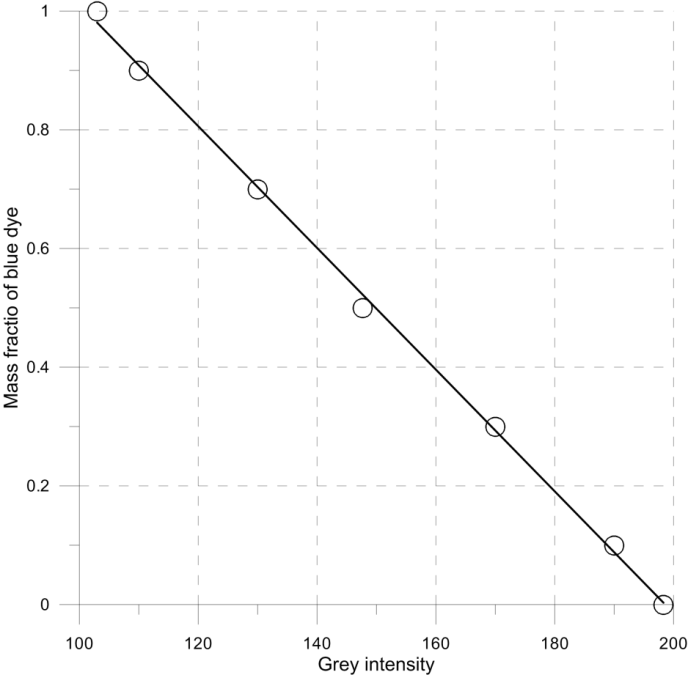 Figure 6: Relationship between the mass fraction of blue dye and the grey intensity of the corresponding image at the fourth element of the H-C mixer4.1 Measurement accuracyThe accuracy of the experimental results is limited by the uncertainty associated with the geometry of  prototypes and laboratory equipment. The dimensions of prototypes were verified by a profilometer and a maximum error of 1% was found. The maximum relative error associated with the calibration curve was 1%. Calibration and experiment were carried out under the same operating conditions, such as prototype position and lighting, to overcome problems related to dissimilarities in lighting. It must be noted that in the experiments pictures were taken from the bottom side of the micromixer. Therefore, it was not possible to take into account the effect of fluid stratifications on superimposed layers. The accuracy of the syringe pump may also contribute to the uncertainty of results; according to the catalogue, the error in setting flow rate is less than 1%.Numerical method ANSYS Fluent 15 was employed in this study to identify the flow patterns and to estimate pressure drop and mixing efficiency of the Chain, the Tear-drop and the H-C micromixers. Cut cell Cartesian method was used to generate hexahedral cells, which are suitable for complex geometries. In the present numerical calculation, the fluid is assumed to be Newtonian, steady and incompressible. Governing equations are the continuity equation, Navier-Stokes equation, and species convection-diffusion equation; ignoring the body force and gravity, they are given, respectively, by: where V is the fluid velocity vector, ρ is the fluid density, P is the pressure, µ is the fluid dynamic viscosity, C is the species mass concentration, and D is the diffusion coefficient of the species.Firstly, pressure-based and steady laminar flow was selected in the Fluent solver to compute the overall distribution of fluid particles at different Reynolds numbers for the three mixers; this distribution, in fact, provides a general qualitative idea of fluid mixing.Secondly, pressure-based and steady laminar flow with the species transport model on was chosen. The fluid concentration at the two inlets was set to 1 and 0, respectively. In the boundary conditions, inlets were set to velocity inlets, static gauge pressure of the outlet was set to 0 Pa, and all walls were set to stationary walls with no-slip condition. The SIMPLEC scheme was assigned as solution method to calculate pressure velocity coupling (Mansur et al., 2008; Zambaux et al., 2015). The second order upwind scheme for momentum and pressure was employed to obtain more accurate results. The fluid is assumed to have a dynamic viscosity of 10-3 Pa s, a density of 103 kg/m3, and a diffusion coefficient of 10-9 m2/s which is typical for an aqueous solution at room temperature (Soleymani et al., 2008).The following equations were employed to quantify the numerical/experimental mixing performance (Alam et al., 2014; Ansari et al., 2010):where σ is the standard deviation of mass fraction of a species (or blue liquid dye), N is the number of sample cells at a cross section (or number of pixels at the target area), Ci is the mass fraction of blue liquid dye at a sample cell i (or the mass fraction of blue dye at a pixel i), and Cm is the mean mass fraction of a species at a cross section (or at the target area); η is the mixing efficiency, and σmax is the maximum standard deviation of a species (or blue dye), which is 0.5 for identical flow rates at the inlets of the micromixer (Engler et al., 2004; Ansari et al., 2010). When the two species are fully mixed, mixing efficiency η is 1 (100%); efficiency between 80% and 100% is generally acceptable for mixing process applications (Nguyen, 2008).Mesh independent solutions were checked for the three mixers. For example, simulations with a number of elements of approximately 3.21×105, 4.12×105 and 5.1×105 were carried out for the Chain mixer and a deviation of mixing efficiency of less than 3% was detected at the exit of the fourth element, as shown in figure 7. Therefore, a grid system with about 3.21×105 elements was chosen for this mixer. A similar procedure was followed for the other two mixers and grid systems with about 4×105 and 5×105 elements were assigned to the Tear-drop and the H-C mixers, respectively.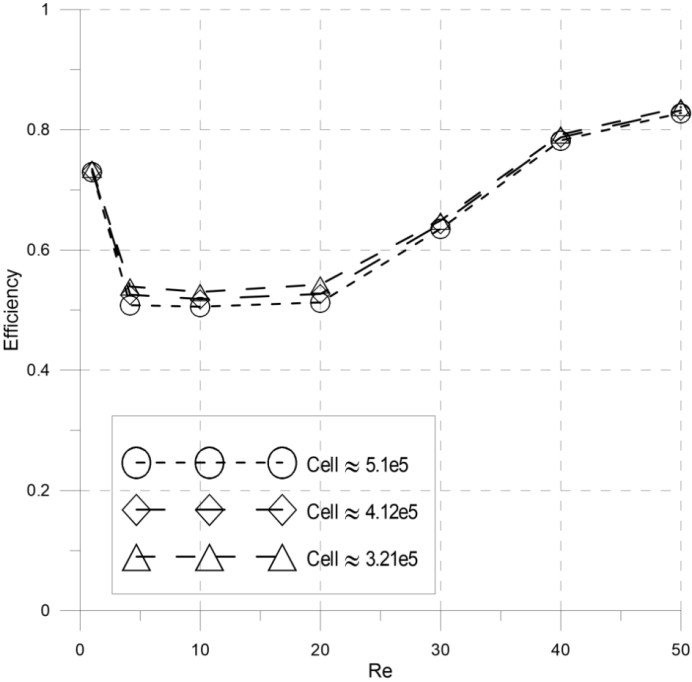 Figure 7: Grid dependency of the Chain mixer: efficiency at the exit of the fourth elementResults and discussionThe purpose of this study was to examine and compare the performance of the Chain, the Tear-drop and the H-C micromixers under steady state flow conditions. The analysis was carried out numerically and experimentally to compare pressure drop and mixing ability at the exit of the same number of elements.6.1 Preliminary analysisFirstly, the flow patterns inside the three mixers were examined to know the overall distribution of fluid particles. These preliminary simulations were carried out without taking into account molecular diffusion. In fact, the analysis of path line distributions permits qualitative forecasting of mixing quality: the more tangled the path lines, the larger the interfacial area between the fluids to be mixed and the better the mixing performance. Figure 8 shows the path line distributions both inside the micromixers and at their outputs, when two fluids (red and green) with identical flow rates enter the inputs. In the case of the Chain mixer, at Re = 1 and Re = 30, clusters of path lines of the same fluid can be detected, which indicates the non-homogeneity of mixing; only at Re = 100, path lines of different fluids seem to be well tangled. On the other hand, the Tear-drop micromixer shows well tangled path lines except at the mid-range of Reynolds numbers. On the contrary, the H-C mixer shows well tangled path lines at all Reynolds numbers. Therefore, the H-C mixer is expected to have a better mixing ability than the other mixers.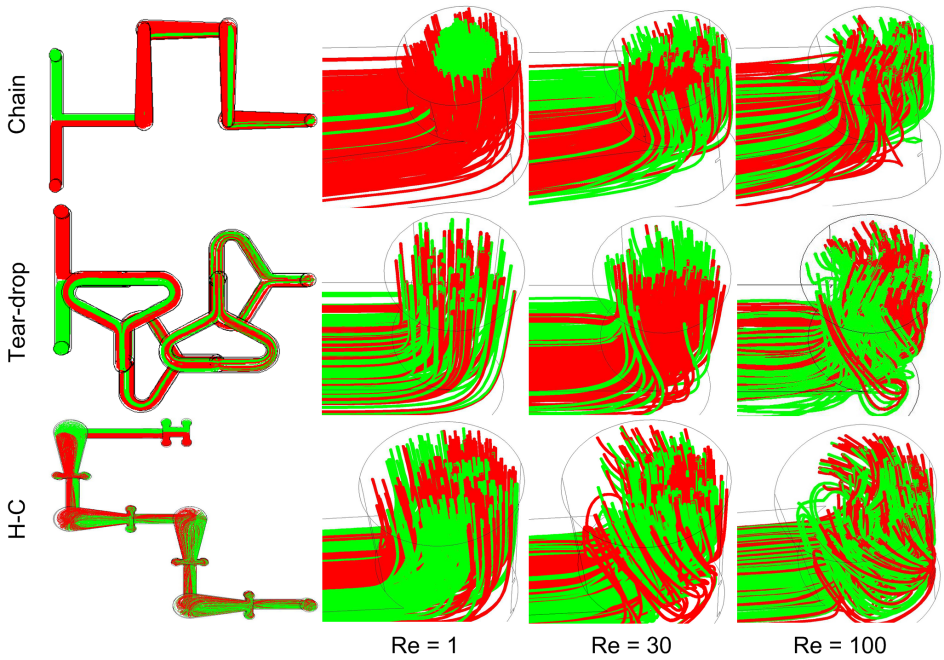 Figure 8:  Path lines inside and at the outputs of the micromixers, at different Reynolds numbers6.2 Mixing efficiencyThe mixing efficiency of the Chain, the Tear-drop and the H-C mixers was evaluated experimentally and numerically in a range of Reynolds numbers from 1 to 100. Figure 9 shows the concentration distribution of fluids along the length of the three mixers in both experimental tests and numerical simulations. As seen, there is a reasonable agreement between the simulation output and the experimental results. However, there are still differences in some sections. The main reason lies in the fact that simulation images show horizontal mid-plane. Therefore, it was not possible to take into consideration the multiple laminations of fluid layers. By contrast, the experimental images cover the whole depth of the channel viewable from below.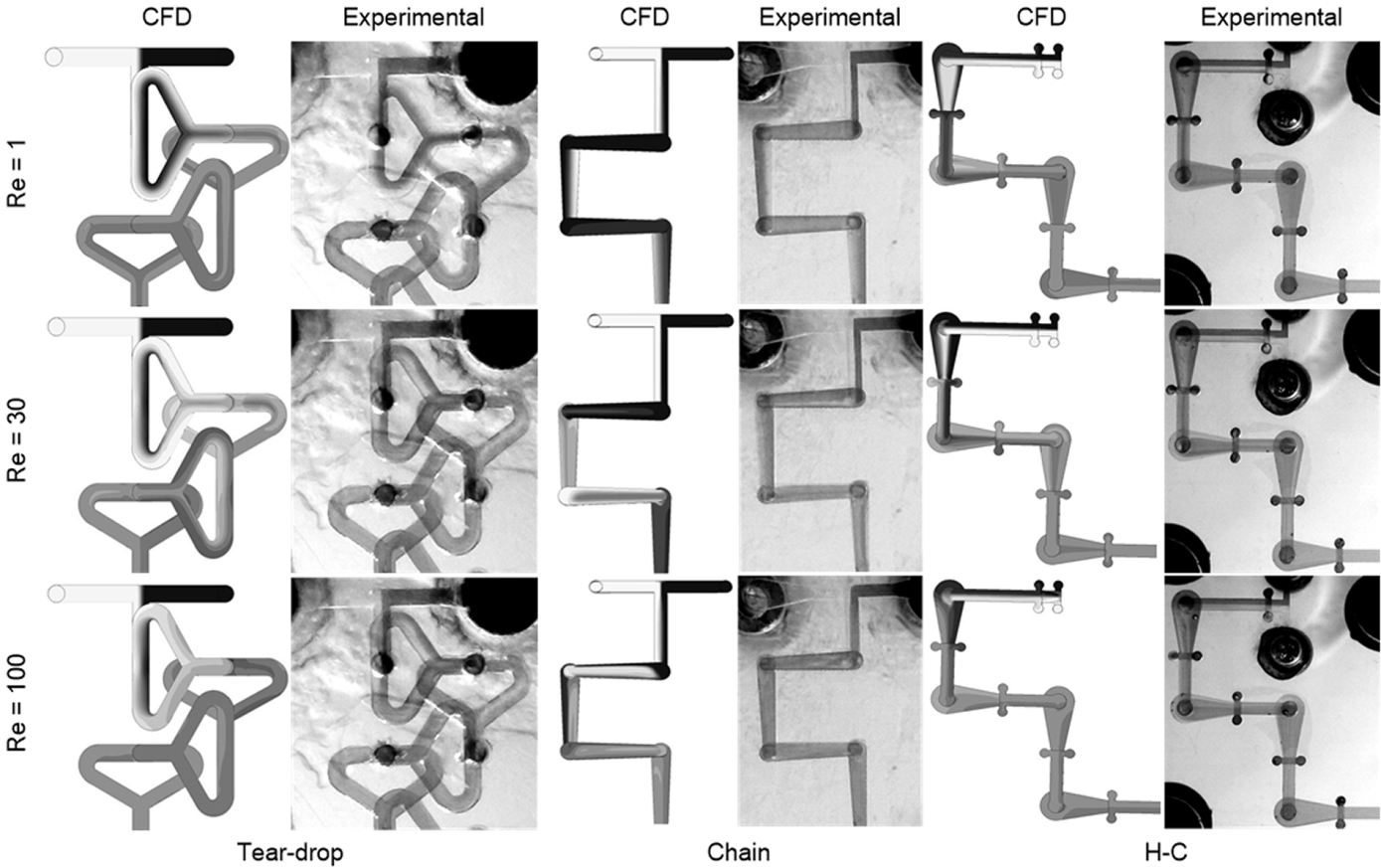 Figure 9:  Comparison between the images of the three micromixers taken from computer simulations and experimentsFigure 10 compares the mixing efficiency of the Chain, the Tear-drop and the H-C mixers at the exit of the fourth element; as shown, experimental and numerical mixing efficiency curves show reasonable agreement and the maximum relative error is less than 10%. 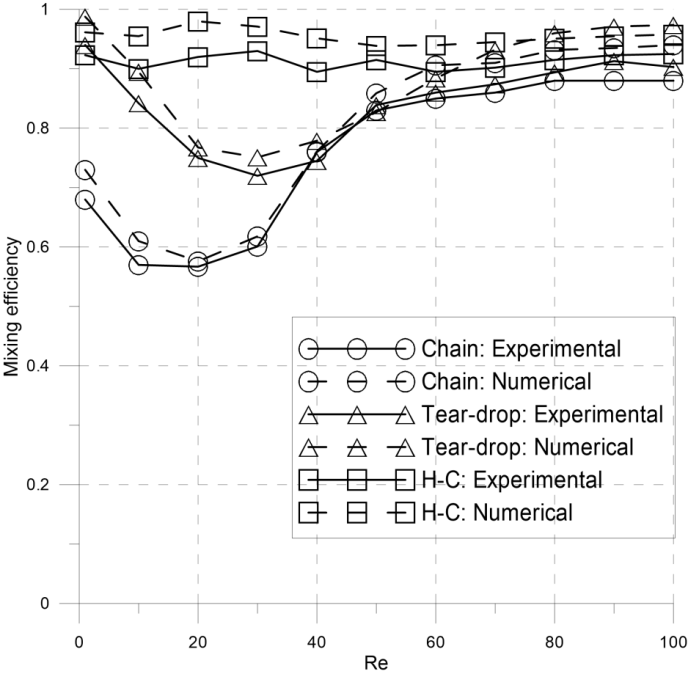 Figure 10: Experimental and numerical mixing efficiency of the three mixers at the exit of the fourth element Figure 10 also reveals that the efficiency of the Chain and the Tear-drop mixers strongly depends on Reynolds numbers. At Reynolds numbers equal to 1, efficiencies of the Chain and the Tear-drop mixers are equal to 70% and 90%, respectively; then, they decrease as the Reynolds numbers increase up to around 30 and, afterwards, increase again until a value of 90% is obtained at high Reynolds numbers. In particular, mixing efficiencies are less than 80% at the middle range of Reynolds numbers (20≤Re≤50). On the other hand, the efficiency of the H-C mixer is independent on Reynolds numbers with a value of more than 90%. Figure 11 demonstrates the dependency of mixing efficiency on the number of elements at Re = 30. Experimental and numerical efficiency curves have the same trend: mixing efficiency increases with the number of elements. Efficiencies of the Chain and the Tear-drop mixers are equal to about 30% and 40%, respectively, at the exit of the first element. Efficiencies increase with the number of elements and finally exceed 60% at the exit of  the fourth element. In the case of the H-C mixer, efficiency starts from 60% and it becomes almost equal to 80% at the exit of the second element. Therefore, the mixing efficiency of the H-C mixer at the exit of the second element is higher than those of the other two mixers at the exit of the fourth element.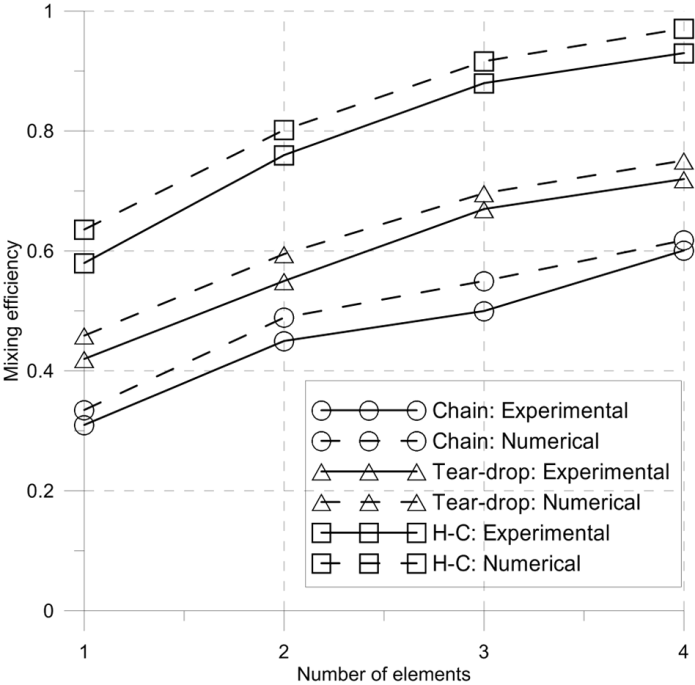 Figure 11:  Experimental and numerical mixing efficiency of the three mixers at Re = 306.3 Flow regimesThe flow patterns inside the three mixers were examined. Figure 12 shows the three-dimensional path line distributions inside the Chain, the Tear-drop and the H-C mixers at Re = 1, Re = 30 and Re =100.At low Reynolds numbers there is a stratified flow in which the streamlines are scarcely bent and follow the channel walls, as shown in figure 12. Under this flow regime, mixing is entirely due to diffusion and a good mixing efficiency is expected, as found in the experimental and numerical results (figure 10). At Re = 30 (medium velocity), the vortex flow regime is obtained.  Here, vortices start building up inside the channels. Since there is a shorter residence time for the fluid particles to diffuse, a worse mixing efficiency could be expected. Nevertheless, in the case of the H-C mixer the three-dimensional change of direction in the channel geometry promotes a helical fluid motion, which occurs at the inlet of each Chain module, and inside each H-shape module; consequently, the fluid path is lengthened and the interfacial area between fluids is increased, compensating for residence time reduction. This swirling effect is less evident in both the Chain and the Tear-drop mixers, as can be seen in figures 8 and 12; the trend of the mixing efficiency characteristic shown in figure 10 also supports this argument. At high Reynolds numbers (higher velocity), the path line distributions become more intricate amply compensating for the increase of fluid velocity. 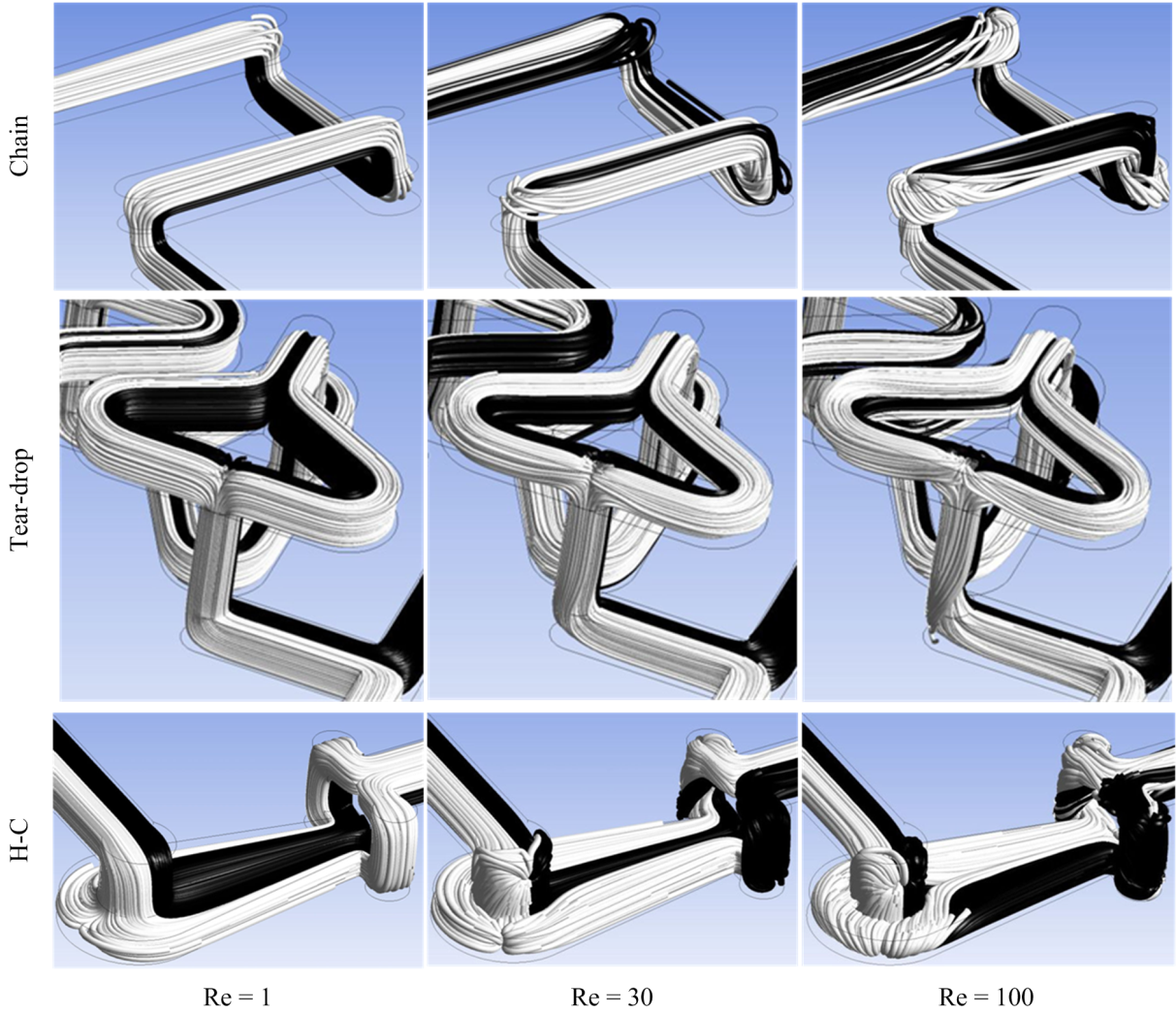 Figure 12: Path line inside the three mixers at the exit of the first element, varying Reynolds numbers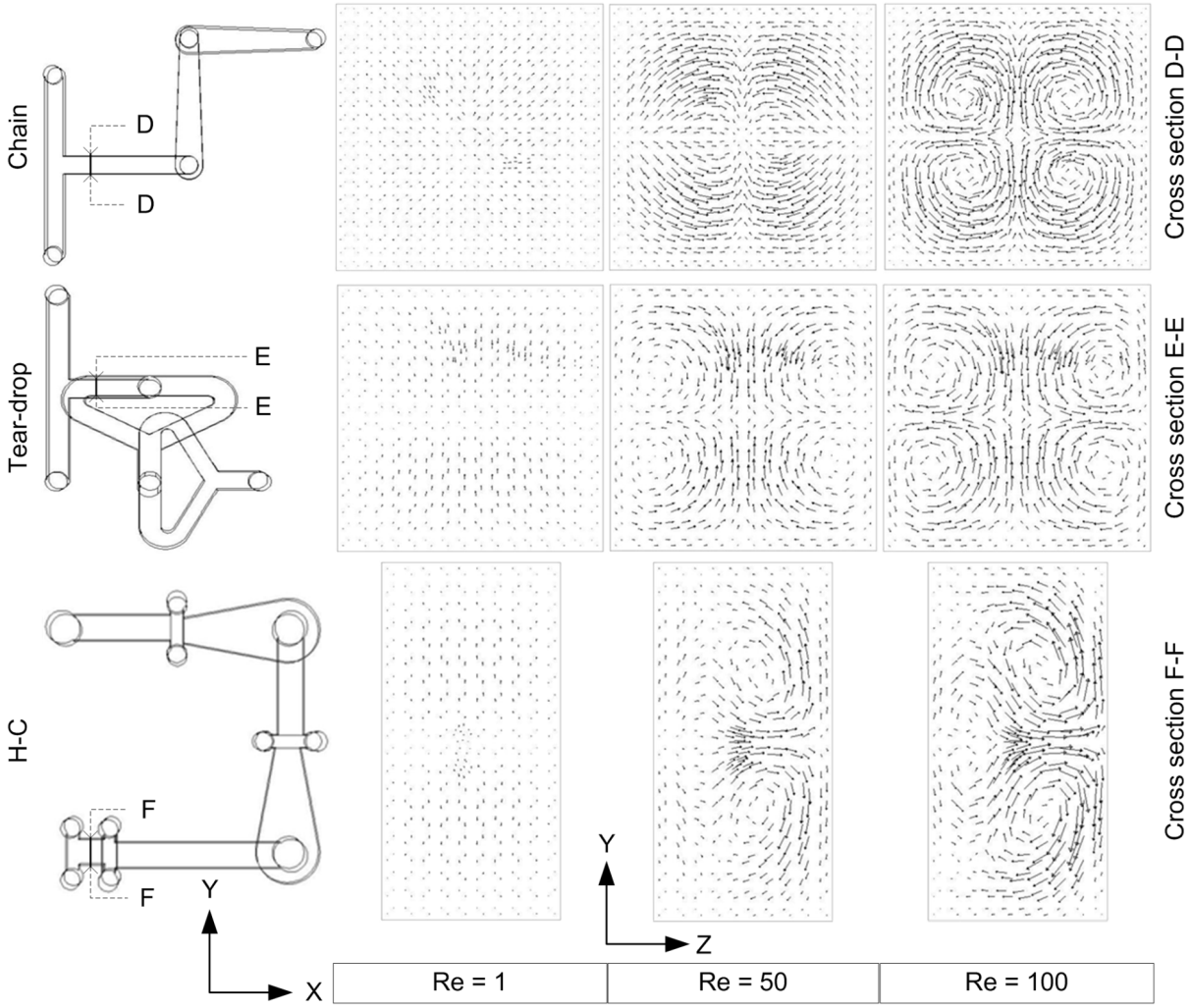 Figure 13: Velocity vectors highlighting secondary flow at the rectangular channel just after the inlets of the three micromixers, varying Reynolds numbersA closer inspection of the fluid inside the microchannels permits to highlight secondary flow. Figure 13 shows velocity vectors plotted on the y-z plane at the rectangular channel just after the inlets of the three micromixers, varying Reynolds numbers. As shown, at low Reynolds numbers the secondary flow is almost negligible in all the mixers. At the mid-range of Reynolds numbers, a couple of two counter rotating vortexes appear, which is typical of the vortex flow regime. This vortex structure persists at Re = 100 with a higher intensity. Figure 14 shows the effect of geometry on secondary flow. The velocity vectors are plotted on the y-z plane at the exit of the second element of each micromixer, at different Reynolds numbers. In particular, in order to estimate the intensity of the secondary flow and to compare it with that of the main flow, this figure also reports the mean value v of the main flow velocity and the mean value vyz  of the secondary flow velocity. For this purpose, v and vyz  are calculated as:where vx, vy and vz are the components of the flow velocity vector along the x, y and z direction, respectively, and N is the number of sample cells in the cross section.As shown, in the case of the Chain mixer, the effect of the secondary flow is negligible over the whole range of Reynolds numbers examined. In the case of the Tear-drop, the mean velocity of the secondary flow becomes only one order of magnitude lower than that of the main flow both at the middle and at the top range of Reynolds numbers; nevertheless, a swirling structure can be detected only at Re=100.  Conversely, in the case of the H-C mixer, a clear swirling structure can be detected already at the mid-range of Reynolds numbers. 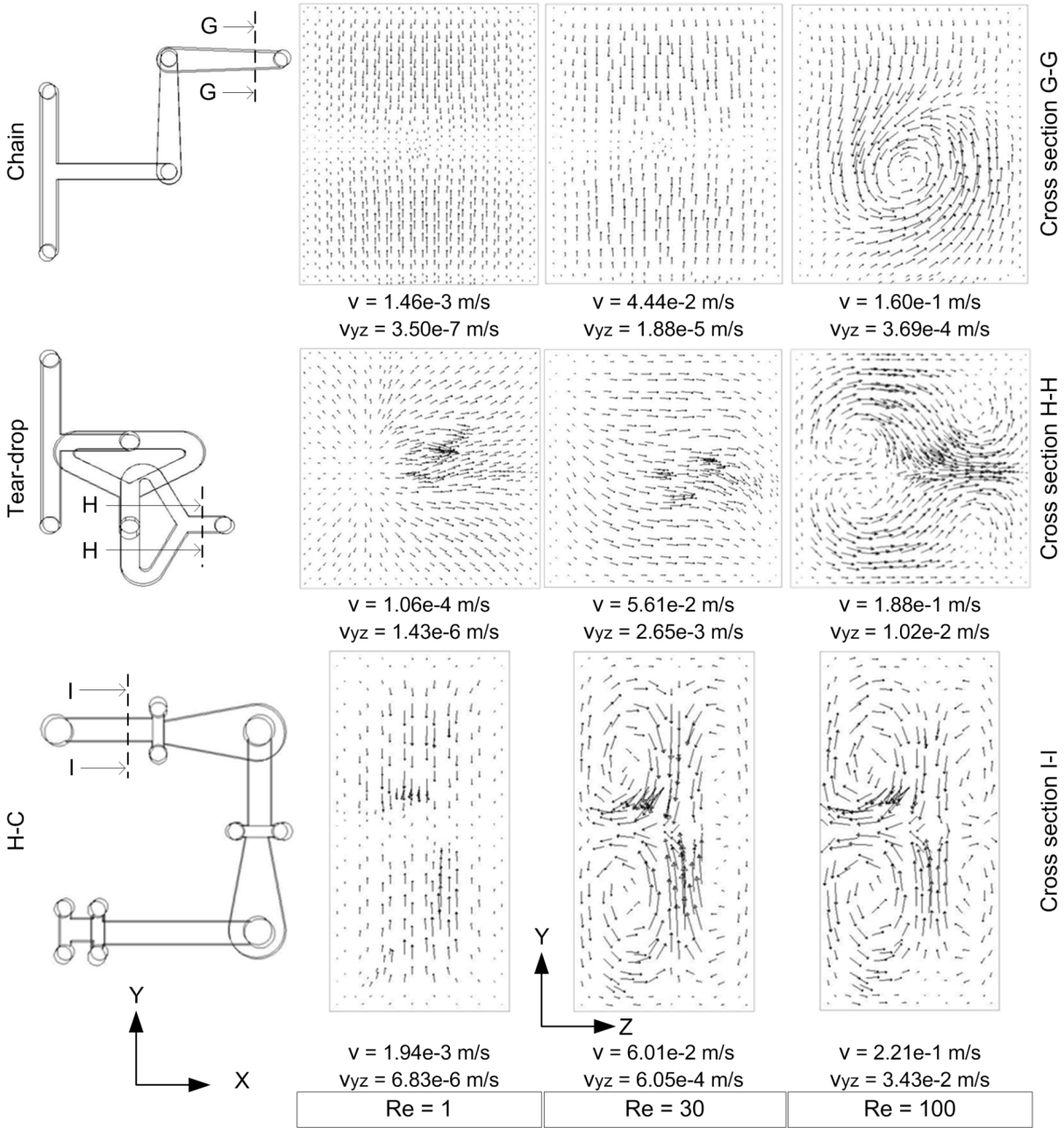 Figure 14: Velocity vectors highlighting secondary flow at the exit of the second element of the three micromixers, varying Reynolds numbers6.4 Pressure dropFinally, pressure drop (ΔP) of the Chain, the Tear-drop and the H-C micromixers was evaluated experimentally as well as numerically. As shown in figure 15, numerical and experimental curves have the same trend, i.e. pressure drop increases with the increase of flow rate. The maximum relative error is of about 10%, except for the Chain mixer; in this case, a maximum error of 17% is detected, which can be explained by some defects of the prototype. At low flow rates, the pressure drop is linearly dependent on flow rate, due to the multi-laminated flow of fluids. As flow rate increases, vortexes are introduced in the fluid stream and, consequently, the pressure drop curve moves away from the linearity.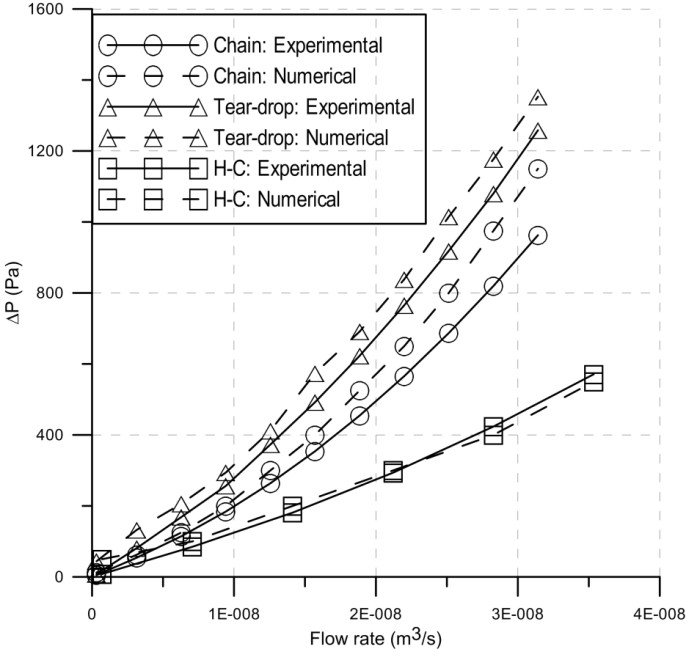 Figure 15: Experimental and numerical pressure drop of the three micromixers, varying flow rate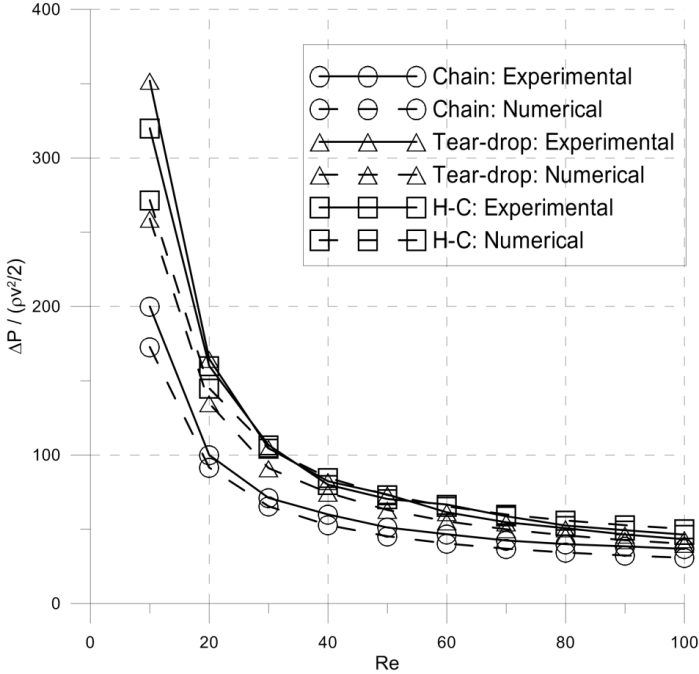 Figure 16: Experimental and numerical dimensionless pressure drop of the three micromixers, varying Reynolds numbersA dimensionless pressure drop (K) was also introduced to facilitate a comparison with other SAR micromixers. It was calculated aswhere ΔP is the pressure drop, ρ is the fluid density, and v is the fluid velocity.Figure 16 shows the dimensionless pressure drop dependency on Reynolds numbers, obtained numerically as well as experimentally for all the three micromixers. As shown, the Tear-drop and the H-C micromixers have almost the same behavior.To further generalize the results, a mixing effectiveness (ME), defined as the performance of the mixing process divided by the effort (pressure drop) that has to be put into it, was also calculated (Afzal and Kim, 2015):Figure 17 shows the experimental mixing effectiveness obtained for the three micromixers at Re = 30, where the mixers under study exhibited the maximum difference of performance. As shown,  the H-C mixer has the better mixing effectiveness among the mixers analyzed. 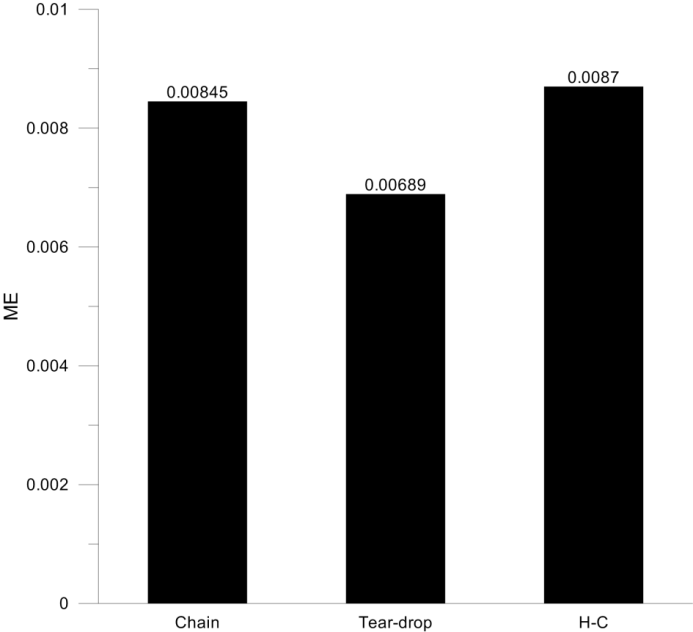 Figure 17: Experimental mixing effectiveness of the three micromixers at Re = 306.5 Residence timeThe residence time of the Chain, the Tear-drop and the H-C mixers at different Reynolds numbers is shown in table 1. It is evident that the residence time of the H-C mixer is about two times longer than that of the other two mixers, due to its longer channel length. It is well known that molecular diffusion governs the mixing process in case of long residence time, which occurs in case of flows at very low Reynolds numbers. At the middle range of Reynolds numbers (10<Re<40), the residence time becomes shorter and molecular diffusion alone is insufficient to yield high mixing efficiency; as a consequence, both the Chain and the Tear-drop mixers show decreased mixing efficiencies. Conversely, the H-C mixer has also high (η>90%) efficiency at this mid-range (figure 10). As an example, comparing mixing efficiency at an approximate same residence time (2s, corresponding to Re ≈ 10, for both the Chain and the Tear-drop mixers, and Re ≈ 20, for the H-C mixer), the H-C mixer exhibits the better performance.Table 1: Residence time and mixing efficiency of the Chain, the Tear-drop and the H-C mixers ConclusionPrior works reported the effectiveness of SAR based micromixers in mixing fluids at low Reynolds numbers. In this study, a new H-C micromixer was designed. Through folding, rotation, expansion and contraction, along with splitting and recombination processes, this mixer causes the formation of a large number of different vertical and horizontal layers of fluids and consequently, provides good mixing performance. The performance of the new mixer was compared to those of two well-known SAR micromixers, the Chain and the Tear-drop . Fluid dynamics, mixing efficiency and pressure drop were studied experimentally and numerically at Reynolds numbers ranging from 1 to 100. An image analysis technique was used to evaluate mixture homogeneity at four target areas along the mixer and the experimental results show reasonable agreement with data obtained by CFD. Among the three micromixers examined, the Chain mixer presents relatively low mixing efficiency at low and middle range of Reynolds numbers (1≤Re≤45) while the Tear-drop provides fairly good efficiency except at the middle range of Reynolds numbers (20≤Re≤45). Conversely, the H-C mixer shows an almost flat mixing characteristic over the whole range of Reynolds numbers examined, with a mixing efficiency higher than 90%. Furthermore, the mixing effectiveness of the H-C mixer was found to be higher than that of the other mixers at the mid-range of Reynolds numbers. NomenclatureC		Species mass concentrationCi		Mass fraction of a species at a sample cell/pixel iCm		Mean mass fraction of a species at a cross-section/liquid dye at a target areaD		Diffusion coefficient of a species ΔP		Pressure droph		Depth of the channeli		Cell/pixel numberN		Total number of cells/pixelsP		PressureQ		Fluid flow rate Re		Reynolds numberv		Fluid velocityvx		Component of the fluid velocity  along the x directionvy		Component of the fluid velocity along the y directionvz		Component of the fluid velocity  along the z directionvyz  		Mean value of the secondary flow velocityw		Width of the channelGreek lettersη		Mixing efficiencyµ		Fluid viscosity ρ		Fluid density σ		Standard deviationσm		Maximum standard deviation AbbreviationsCFD		Computational Fluid DynamicsME		Mixing effectivenessSAR		Split and Recombine REFERENCES Afzal A., Kim K. Y., 2015. Multiobjective Optimization of a Micromixer with Convergent–Divergent Sinusoidal Walls. Chemical Engineering Communications. 202, 1324-1334.Alam A., Afzal A., Kim K. Y., 2015. Mixing performance of a planer micromixer with circular obstructions in a curved microchannel. Chemical Engineering Research and Design. 92, 423-434.Ansari M. A., Kim K. Y., Kim S. M., 2010. Numerical study of the effect on mixing of the position of fluid stream interface in a rectangular microchannel. Microsyst. Technol. 16, 1757-63.Bhagat A. A. S., Papautsky I., 2008. Enhancing particle dispersion in a passive planar micromixer using rectangular obstacles. J. Micromech. Microeng, 18, 1-9.Capretto L., Cheng W., Hill M., Zhang X., 2011. Micromixing within microfluidic devices. Top Curr Chem. 304, 27-68.Carrier O., Funfschilling D., Debas H., Poncin S., Lob P., Li. H., 2013. Pressure Drop in a Split-and-Recombine Caterpillar Micromixer in Case of Newtonian and Non-Newtonian Fluids. AlChE. 59, 2676-85.Cha J., Kim J., Ryu S. K., Park J., Jeong Y., Park S., Park S., Kim H.C., Chun K., 2006. A highly efficient 3D micromixer using soft PDMS bonding. J. Micromech. Microeng. 16, 1778-82.Chen Z., Bown M. R., O’Sullivan B., Maclnnes J.M., Allen R.W.K., Mulder M., Blom M., Oever R.V., 2009. Performance analysis of a folding flow micromixer. Microfluid Nanofluid. 6, 763-774.Du Y., Zhang Z., Yim C., Lin M., Cao X., 2010. Evaluation of Floor-grooved Micromixers Using Concentration-channel Length Profiles. Micromachines. 1, 19-33. Engler M., Kockmann N., Kiefer T., Woias P., 2004. Numerical and experimental investigation on liquid mixing in static micromixers. Chemical Engineering Journal. 101, 315-322.Erbacher C., Bessoth F.G., Busch M., Verpoorte E., and Manz A., 1999. Towards Integrated Continuous-Flow Chemical Reactors. Microchim. Acta. 131, 19-24. Falk L., Commenge J. M., 2010. Performance comparison of micromixers. Chemical Engineering Science. 65, 405-411.Fang W. F., Yang J. T., 2009. A novel microreactor with 3D rotating flow to boost fluid reaction and mixing of viscous fluids. Sensors and Actuators. B 140, 629-642. Gunther A., Jhunjhunwala M., Thalmann M., Schmidt M. A., Jensen K. F., 2005. Micromixing of miscible liquids in segmented gas-liquid flow. Langmuir. 21, 1547-55.Handique K., Burns M. A., 2001. Mathematical modeling of drop mixing in a slit-type microchannel. J. Micromech. Microeng. 11, 548-54.Hessel V., Löwe H., Schönfeld F., 2005. Micromixers—a review on passive and active mixing principles. Chemical Engineering Science. 60, 2479-2501. Hossain S., Kim K. Y., 2015. Mixing analysis in a three-dimensional serpentine split-and-recombine micromixer. Chemical Engineering Research and Design. 100, 95-103.Ismagilov R.F., Stroock A.D., Kenis P.J.A., Whitesides G., Stone H.A., 2000. Experimental and theoretical scaling laws for transverse diffusive broadening in two-phase laminar flows in microchannel. Appl. Phys. Lett. 76, 2376-78.Jeon W., Shin C.B., 2009. Design and Simulation of passive mixing in microfludic systems with geometric variation. Chemical Engineering Journal. 152, 575-582.Johnson T., Ross D.,  Locascio L.E., 2002. Rapid microfluidic mixing. Anal. Chem. 74, 45-51.Kamholz A.E., Yager P., 2002. Molecular diffusive scaling laws in pressure-driven microfluidic channels: deviation from one-dimensional Einstein approximations. Sensors and Actuators. B 82, 117-121.Kamholz A.E., Weigl B.H., Finlayson B.A., Yager P., 1999. Quantitative analysis of molecular interactive in a microfluidic channel: the T-sensor. Anal. Chem. 71, 5340–47. Knight J.B., Vishwanath A., Brody J.P., Austin R.H., 1998. Hydrodynamic focusing on a silicon chip: mixing nanoliters in microseconds. Phys Rev. Lett. 80, 3863-66.Lee S.W., Kim D.S., Lee S.S., Kwon T.H., 2006. A split and recombination micromixer fabricated in a PDMS three-dimensional structure. J. Micromech. Microeng. 16, 1067-72. Lee S.W., Lee S.S., 2008. Rotation effect in split and recombination micromixing. Sensors and Actuators. B 29, 364–71.Lin C.H., Tsai C.H., Fu L.M., 2005. A rapid three-dimensional vortex micromixer utilizing self-rotation effects under low Reynolds number condition. J. Micromech. Microeng. 15, 935-943.Liu Y., Deng Y., Zhang P., Liu Z., Wu Y., 2013. Experimental investigation of passive micromixers conceptual design using the layout optimization method. J. Micromech. Microeng. 23, 1-10.Lob P., Drese K., Hessel V., Hardt S., Hofmann C., Lowe H., Schenk R., Schonfeld F., Werner B., 2004. Steering of liquid mixing speed in interdigital micro mixers-from very fast to deliberately slow mixing. Chem. Eng. Technol. 27, 340-345.Malecha K., Golonka L.J., Bałdyga J., Jasinska M ., Sobieszuk P., 2009. Serpentine microfluidic mixer made in LTCC. Sensors and Actuators. B 143, 400-413. Mansur E.A., Wang Y., Dia Y., 2008. Computational fluid dynamics simulation of liquid-liquid mixing in a static double-T-shaped micromixer. The Chinese journal of process engineering. 8, 1080-84. Munson M. S., Yager P., 2004 .Simple quantitative optical method for monitoring the extent of mixing applied to a novel microfluidic mixer. Anal. Chim. Acta. 507, 63–71. Nimafar M., Viktorov V., Martinelli M., 2012. Experimental Investigation of Split and Recombination Micromixer in Confront with Basic T- and O- type Micromixers. International Journal of Mechanics and Applications. 2, 61-69.Nguyen N.T., 2008. Micromixers: Fundamentals, Design and Fabrication, William Andrew, Norwich, NY. Nguyen T.N.T., Kim M.C., Park J.S., Lee N.E., 2008. An effective passive microfluidic mixer utilizing chaotic advection. Sensors and Actuators. B 132, 172-181. Nguyen N.T., Wu Z., 2005. Micromixers—a review. J. Micromech. Microeng. 15, R1-R16.Ohkawa K.,  Nakamoto T., Izuka Y., Hirata Y.,  Inoue Y., 2008. Flow and mixing characteristics of σ-type plate static mixer with splitting and inverse recombination. Chemical Engineering Research and Design. 86, 1447-53. Scherr T., Quitadamo C., Tesvich P., Park D.S., Tiersch T., Hayes D., Choi J., Nandakumar K., Monroe W.T., 2012. A planer microfludic mixer based on logarithmic spirals. J. Micromech. Microeng. 22, 1-10.Shih T.R.,  Chung C.K., 2008. A high-efficiency planar micromixer with convection and diffusion mixing over a wide Reynolds number range. Microfluidic and Nanofluidic. 5, 175–183. Soleymani A., Kolehmainen E., Turunen I.,  2008. Numerical and experimental investigation of liquid mixing in T-type micromixers. Chemical Engineering Journal. 135, 219-228.Song H., Bringer M.R., Tice J.D., Gerdts C.J., Ismagilov R.F., 2003. Experimental test of scaling of mixing by chaotic advection in droplets moving through microfluidic channels. Appl. Phys. Lett. 83, 4664-66.Stone H.A., 2007. Introduction to Fluid Dynamics for Microfluidic Flows. In CMOS Biotechnology, 5-30, Springer US.Sullivan S.P., Akpa B.S., Matthews S.M., Fisher A.C., Gladden L.F., Johns M. L., 2007. Simulation of miscible diffusive mixing in microchannels. Sensors and Actuators. B 123, 1142-52. Swickrath M.J., Burns S.D., Wnek G.E., 2009. Modulating passive micromixing in 2-D microfluidic devices via discontinuities in surface energy. Sensors and Actuators. B 140, 656-662. The H. L., Thanh H. L., Dong T., Ta B. Q., Ming N. T., Karlsen F., 2015. An effective passive micromixer with shifted trapezoidal blades using wide Reynolds number. Chemical Engineering Research and Design. 90, 1-11. Tofteberg T., Skolimowski M., Andreassen E., Geschke O., 2010. A novel passive micromixer: lamination in a planar channel system. Microfluidics and Nanofluidics. 8, 209-215. Viktorov V., Nimafar M., 2013. A novel generation of 3D SAR-based passive micromixer: efficient mixing and low pressure drop at a low Reynolds number. J. Micromech. Microeng. 23, 1-13. Wong S.H., Bryant P., Ward M. C.L., Wharton C.W., 2003. Investigation of mixing in a cross-shaped micromixer with static mixing elements for reaction kinetics studies. Sensors and Actuators. B 95, 414-424. Wong S.H., Ward M.C.L., Wharton C.W., 2004. Micro T-mixer as a rapid mixing micromixer. Sensors and Actuators, B 100, 359-379. Xu Z., Li C., Vadillo D., Ruan X., Fu X., 2011. Numerical simulation on fluid mixing by effects of geometry in staggered oriented ridges micromixers. Sensors and Actuators, B 153, 284-292.Zambaux J. A., Harion J. L., Russeil S., Bouvier P., 2015. Combining two orthogonal secondary flows to enhance the mixing in an annular duct. Chemical Engineering Research and Design, 95, 702-713.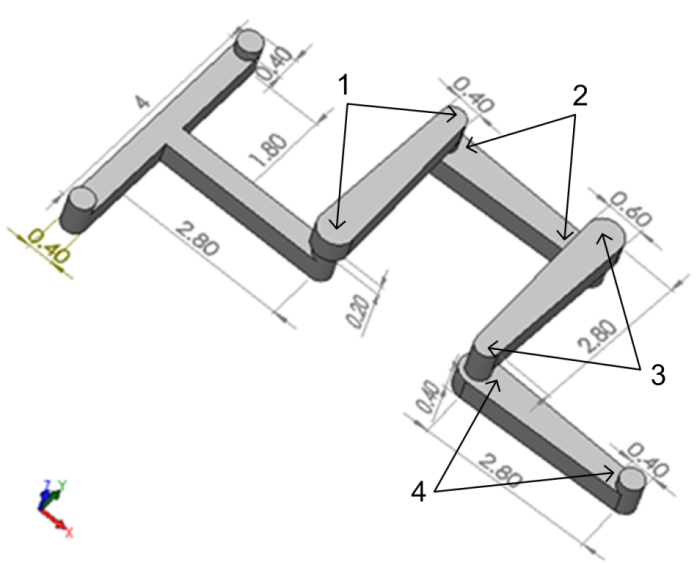 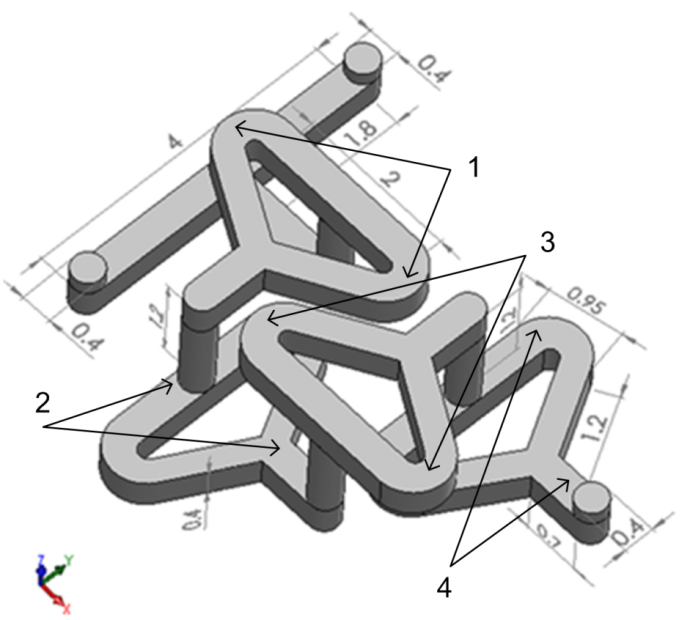  (a)(b)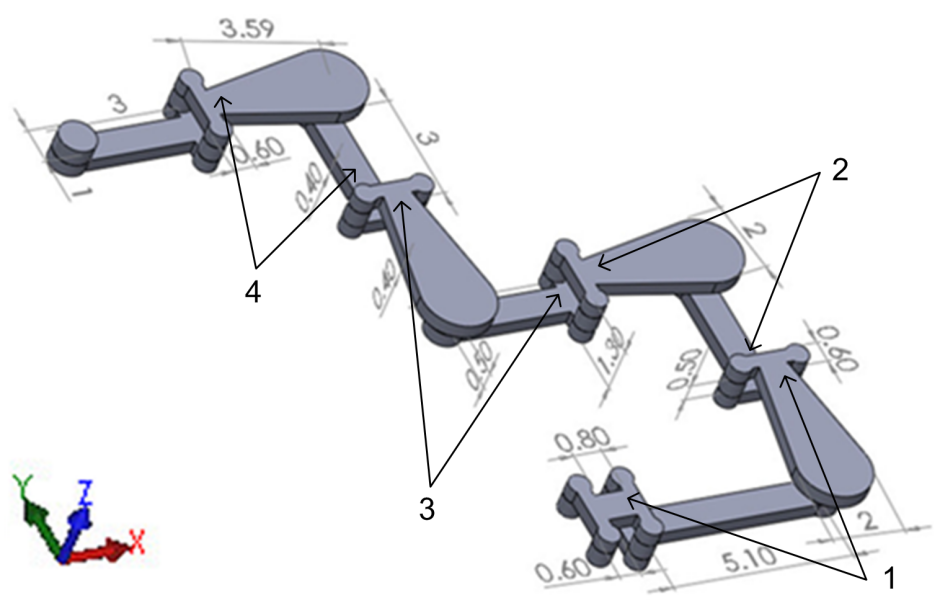 (a)(a)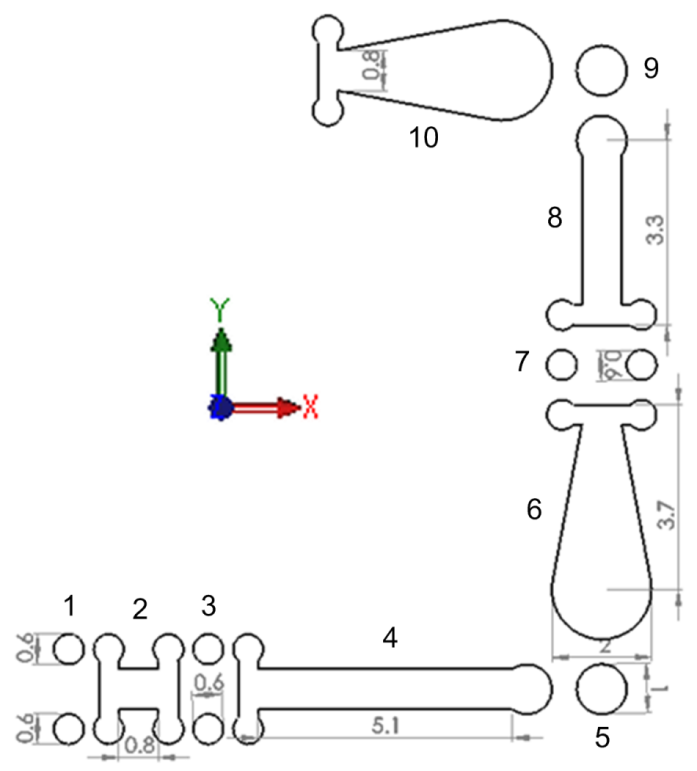 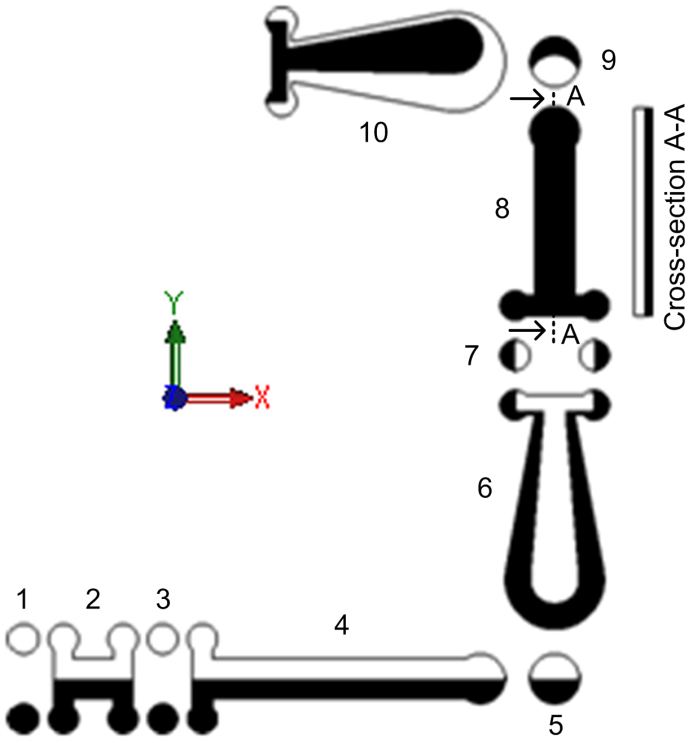 (b)(c)ReChainChainTear-dropTear-dropH-CH-CReResidence time (s)Mixing efficiencyResidence time (s)Mixing efficiencyResidence time (s)Mixing efficiency115.850.7217.350.9836.960.96101.620.611.930.893.710.95200.710.560.890.771.890.98500.320.820.390.830.740.941000.140.930.180.970.380.96